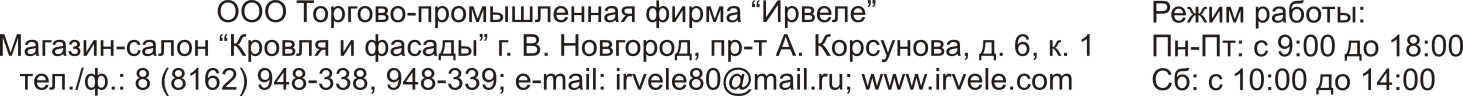 Водосточная система «CM Vattern»(производство Швеция)14.05.2019Стандартные цвета:  белый Ral 9002, коричневый Ral 8017, темно-коричневый Ral 8019, красный Ral 3009, графитовый металлик Ral 9007, темно – серый Ral 7011,черный Ral 9005, кирпичный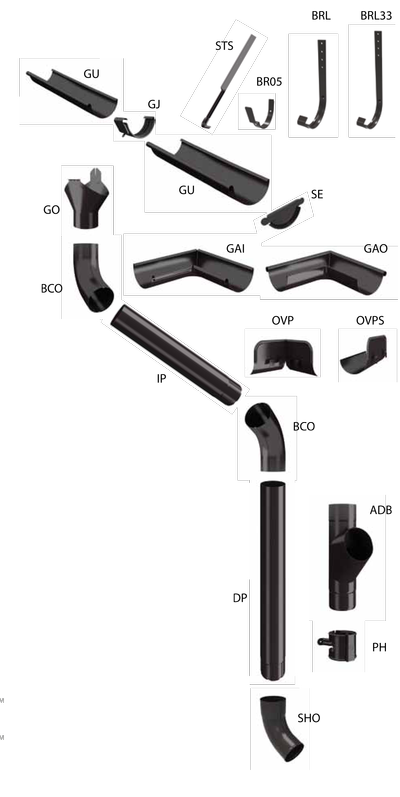  Ral 8004, серебристый металлик Ral 9006. Кирпичный и серебристый металлик поставляются под заказ!На цвета металлик НАЦЕНКА + 10%На заказные цвета и позиции наценка +10%                                №НаименованиеЕд. изм.Цена в руб.Цена в руб.№НаименованиеЕд. изм.D125/90D150/1001Желоб полукруглый  L=3000 ммШт.113014202Соединитель желоба с уплотнителемШт.       2402503Крюк крепления желоба карнизный190-4Крюк крепления желоба регулируемыйШт.325-5Крюк крепления желоба (короткий) L=70 ммШт.2502806Крюк крепления желоба (средний) L=196 ммШт.2803007Крюк крепления желоба (длинный) L=310 ммШт.3203508Поддерживающий крюк желоба L=280 ммШт.1401409Угол желоба 90гр. (внутренний / наружный) Шт.1475176510Угол желоба 135гр. (внутренний / наружный)Шт.2210265011Заглушка желоба  универсальнаяШт.19026012Воронка желоба приемнаяШт.50562013Воронка водосборнаяШт.2620273014Труба водосточная  L=3000 ммШт.1585195015Труба соединительная  L= 1000 ммШт.61071016Крепление трубы (на дерево)Шт.17018517Крепление трубы (под шип)Шт.15517018Шип оцинкованный  L=175 ммШт.20020019Шип оцинкованный  L=250 ммШт.33533520Ограничитель перелива желоба (угловой)Шт.1715171521Ограничитель перелива желоба (прямой)Шт.1540154022Колено трубы 70гр.Шт.49065023Выводное колено трубы 70гр.Шт.60070024Тройник трубы Шт.2180236025Дренажный трап (пластик)Шт.1090109026Соединитель дренажного трапа (пластик)Шт.335335